2020-2021 EĞİTİM ÖĞRETİM YILI ÇORUM ŞEHİT OSMAN ARSLAN KIZ ANADOLU İHL9.SINIF ARAPÇA DERSİ 2.DÖNEM 1.YAZILI SINAV SORULARISüre 40 dakika, her bir doğru cevap 5 puandır.Başarılar dilerim, Allah yardımcınız olsun… Ramazan SUArapça Öğretmeni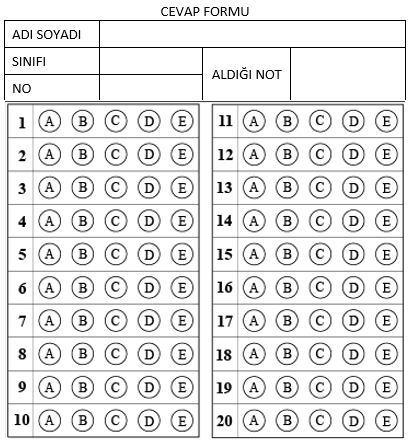 1.   Daire kiralamak isteyen akrabanıza hengi cümleyi önerirsiniz?Daire kiralamak isteyen akrabanıza hengi cümleyi önerirsiniz?A) أُريد أن أَسْتَأْجِر سَيّارةًB) أسْتَريح أن أَسْتَأْجِر شُقّةًC) أُريد أن أَسْتَأْجِر شُقّةًD) أُريد أن أَشْتَرِيَ شُقّةًE) أُريد أن أَشْتَرِيَ بَيْتًا2.   احمد: أُريد ذاكِرة فِلاش و طابِعة مُلَوِّنة و تِلْفازًا و حاسوباًAhmet'in istekleri arasında hangisi yoktur?احمد: أُريد ذاكِرة فِلاش و طابِعة مُلَوِّنة و تِلْفازًا و حاسوباًAhmet'in istekleri arasında hangisi yoktur?A) Renkli yazıcı B) Bilgisayar C) Flash disk D) Tablet E) Televizyon 3.   أَشْتاق ..... أَصْدِقائيBoş bırakılan yere aşağıdakilerden hangisinin getirilmesi uygundur?أَشْتاق ..... أَصْدِقائيBoş bırakılan yere aşağıdakilerden hangisinin getirilmesi uygundur?أَشْتاق ..... أَصْدِقائيBoş bırakılan yere aşağıdakilerden hangisinin getirilmesi uygundur?A) ب B) في C) مِن D) إلى E) هذا 4.   Volkan elbise mağazasına gidiyor ve bir gömlek satın almak istiyor. Acaba Volkan hangi ifadeyi kullanmalıdır? Volkan elbise mağazasına gidiyor ve bir gömlek satın almak istiyor. Acaba Volkan hangi ifadeyi kullanmalıdır? A) أريد حِذاء من فَضلِكB) أريد تَنّورة من فَضلِكC) تريد قَميصًا من فَضلِكD) يريد شِبْشِبْ من فَضلِكE) أريد قَميصًا من فَضلِك5.   بِكَم هذا؟ Sorusunun cevabı aşağıdakilerden hangisi olabilir?بِكَم هذا؟ Sorusunun cevabı aşağıdakilerden hangisi olabilir?A) أُفَضِّل الطَّماطِمB) أنا بحاجة إلى قميص أخْضَرC) لَوْنُه أَحْمَرD) هذه ا بليرة واحدةE) هذا بليرة واحدة6.   أُريد أن أَشْتَرِيَ سَيّارةًCümlesinin faili nedir?أُريد أن أَشْتَرِيَ سَيّارةًCümlesinin faili nedir?أُريد أن أَشْتَرِيَ سَيّارةًCümlesinin faili nedir?A) أنا B) نحن C) أنت D) هُو E) ھي 7.   Hangi seçenekteki kelimeler zıt anlamlı değildir?A) جَديد – قَدیم              B) كَبير - صَغيرC) صَغير – نَحيف          D) بَدين - نَحيفE) طَويل - قَصيرA) جَديد – قَدیم              B) كَبير - صَغيرC) صَغير – نَحيف          D) بَدين - نَحيفE) طَويل - قَصيرA) جَديد – قَدیم              B) كَبير - صَغيرC) صَغير – نَحيف          D) بَدين - نَحيفE) طَويل - قَصيرA) جَديد – قَدیم              B) كَبير - صَغيرC) صَغير – نَحيف          D) بَدين - نَحيفE) طَويل - قَصيرA) جَديد – قَدیم              B) كَبير - صَغيرC) صَغير – نَحيف          D) بَدين - نَحيفE) طَويل - قَصير8. 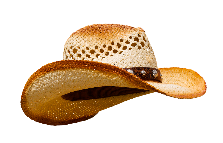 ما هذه؟ A) بُلوفَر           B) قُبَّعة     C) جاكيت         D) قَميص    E) بَدْلة ما هذه؟ A) بُلوفَر           B) قُبَّعة     C) جاكيت         D) قَميص    E) بَدْلة ما هذه؟ A) بُلوفَر           B) قُبَّعة     C) جاكيت         D) قَميص    E) بَدْلة 9.   ما هذه؟A) غُرْفة الأطْفال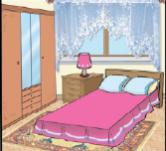 B) حَديقةC) غُرْفةَ النَّوْمD) مَطْبَخE) غُرْفةَ الطعَّام10.   Verilen bilgilerden hangisi yanlıştır?Verilen bilgilerden hangisi yanlıştır?A) شُرْفة kelimesinin Türkçe karşılığı lavabodurB) كُرْسِي evin bölümlerinden biri değildirC) أَريكة bir mobilya çeşididirD) غَسّالة المَلابِس çamaşır yıkama aracıdırE)  مِرْحاض kelimesi tuvalet için kullanılır11.   Medine "Günlük yazma" ibaresinin Arapçasını merak ediyor. Medine'ye hangi seçeneği önerirsiniz?A) كِتابة اليَوْمِيّات             B) مُمارَسة كُرَة السَّلّةC) مُمارَسة كُرَة القدم         D) الدَّرْدَشةE) المَشْي في الحَديقةA) كِتابة اليَوْمِيّات             B) مُمارَسة كُرَة السَّلّةC) مُمارَسة كُرَة القدم         D) الدَّرْدَشةE) المَشْي في الحَديقة12.   وأُريد طابِعة مُلَوِّنةAltı çizili kelimeyle ilgili verilen bilgilerden hangisi yanlıştır?وأُريد طابِعة مُلَوِّنةAltı çizili kelimeyle ilgili verilen bilgilerden hangisi yanlıştır?A) Cümlenin faili konumundadırB) Müennes bir kelimedirC) Cümledeki tamlamanın bir parçasıdırD) Yazıcı anlamına gelirE) Tekil bir kelimedir13.   Seçeneklerden hangisi sebze - meyve çeşidi değildir?Seçeneklerden hangisi sebze - meyve çeşidi değildir?Seçeneklerden hangisi sebze - meyve çeşidi değildir?A) طَماطِم B) حِذاء C) تُفّاح D) مِشْمِش E) خَوْخ 14.   "Ben mavi, yeşil, siyah ve mor renklerini severim" diyen Hüseyin aşağıdaki renklerden hangisini söylememiştir?"Ben mavi, yeşil, siyah ve mor renklerini severim" diyen Hüseyin aşağıdaki renklerden hangisini söylememiştir?"Ben mavi, yeşil, siyah ve mor renklerini severim" diyen Hüseyin aşağıdaki renklerden hangisini söylememiştir?A) بَنَفْسَجِيّ B) أَسْوَد C) وَرْدِيّ D) أَزْرَق E) أَخْضَر 15.   Ayşe: المِفْتاح - TelefonZeynep: شُقّة - DaireMedine: النَّوْم - UykuHangi öğrenci yada öğrencilerin verdiği bilgi doğrudur?Ayşe: المِفْتاح - TelefonZeynep: شُقّة - DaireMedine: النَّوْم - UykuHangi öğrenci yada öğrencilerin verdiği bilgi doğrudur?A) Sadece Ayşe B) Hiç biri C) Hepsi D) Zeynep ve Medine E) Ayşe ve Medine 16.   Cümlelerin hangisinde bir kıyaslama vardır?Cümlelerin hangisinde bir kıyaslama vardır?A) أيْن الأَجْهِزة الكَهْرَبائِيّةB) أُريد طابِعة مُلَوِّنةC) أنا بِحاجة إلى بَعْض الأَجْهِزةD) أُريد ذاكِرة فِلاشE) هذا أَرْخَص مِن الآخَر17.   Meslekler ve görevleriyle ilgili verilen bilgilerden hangisi doğrudur?Meslekler ve görevleriyle ilgili verilen bilgilerden hangisi doğrudur?A) الشُّرْطِيّ يُعَلِّم المَعْلومات الجَديدةB) يَزْرَع الطَّبيب الأَرْض حُبوبًا ويَحْصُدهاC) المُدَرِّسُ  يُحافِظ على أَمْن الوَطَنD) يَطْبَخ المُدَرِّسُ الطَّعامE) الطَّبيب يَفْحَص ويُعالِج المَرْضى18.   سأُسَلِّم المِفْتاح مُباشَرةًAltı çizili kelimenin ilk harfinin görevi nedir?سأُسَلِّم المِفْتاح مُباشَرةًAltı çizili kelimenin ilk harfinin görevi nedir?A) Cümleye gelecek anlamı katarB) Anahtarın rengini belirtirC) Fiilin geçmişte yandığını belirtirD) Müzekker müennes uyumu sağlarE) Cümleye soru anlamı katar19.   ...وَاَحَلَّ اللّه الْبَيْعَ وَحَرَّمَ الرِّبٰواۜ... سُورَةُ الْبَقَرَةِ ﴿ ٢٧٥﴾Ayet-i Kerimede aşağıdakilerden hangisinden bahsedilmemiştir?...وَاَحَلَّ اللّه الْبَيْعَ وَحَرَّمَ الرِّبٰواۜ... سُورَةُ الْبَقَرَةِ ﴿ ٢٧٥﴾Ayet-i Kerimede aşağıdakilerden hangisinden bahsedilmemiştir?...وَاَحَلَّ اللّه الْبَيْعَ وَحَرَّمَ الرِّبٰواۜ... سُورَةُ الْبَقَرَةِ ﴿ ٢٧٥﴾Ayet-i Kerimede aşağıdakilerden hangisinden bahsedilmemiştir?A) Helal B) Hile C) Alış veriş D) Faiz E) Haram 20.   Ahmet akrabalarını tanıtırken hangi cümlede müzekker - müennes uyumuna dikkat etmemiştir?Ahmet akrabalarını tanıtırken hangi cümlede müzekker - müennes uyumuna dikkat etmemiştir?A) ھذان جَدّي وعَمّيB) ھذان عَمَّتي وجدَّتيC) هذان عَمّي وخاليD) هاتان عَمَّتي وخالَتيE) ھاتان جدَّتي وخالَتي